Rescue Diver Course Checklist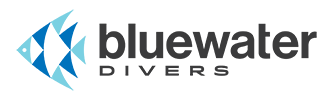 Congratulations! You’re about to become a PADI Rescue Diver! You just took the first step by signing up for the course. You will come out of this course with better awareness of other divers and potential problems, as well as the ability to respond appropriately to them. You’ll learn self-rescue, assisting a panicked diver, dealing with an unresponsive diver, and much more. This is also the next step toward PADI’s coveted Master Scuba Diver rating, or Divemaster if you’re thinking of going pro! We want to set you up for success, so please refer to the following checklist, and make sure all boxes are checked before you meet your instructor at the pool or classroom. Feel free to call, email, or come by if you have any questions!Required MaterialsPADI Rescue Diver manualEmergency First Response Manual (if you don’t already hold a current CPR certification)Log BookCompleted Continuing Education form and Medical Questionnaire. If you haven’t taken a class from us before, or your previous certifications are from another agency, you’ll need to fill out a student record file or referral form.PADI Emergency Management Workslate (included with manual)Recommended MaterialsPADI Rescue Diver DVD (You can purchase your own copy or schedule a time to watch ours during business hours here at the shop.)Emergency First Response DVDRequired EquipmentFull set of scuba-rated equipment including a snorkel (You likely have your own gear by this point, but if not, it’s available for purchase or rent right here. You’re responsible for transporting.)Oronasal resuscitation mask (pocket mask) with O2 inlet.Course ItineraryThis is self study, so read the manual, watch the DVD, and complete the knowledge reviews at the end of each chapter PRIOR to class.Attend the classroom session where you’ll review academics and take a final exam.Attend the Emergency First Response class (this may be the same date as the Rescue class).Attend the skill development session in the pool. Don’t forget to schedule your lake weekend!Bluewater Divers	*	PADI 5 Star IDC facility	*	405-631-4433 6401 N Interstate Dr, Norman, OK, 73069 -  www.bluewaterokc.com